GrIFK P06					PÖYTÄKIRJA					17.11.2013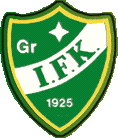 GrIFK P06 Vanhempainkokous 17.11.2013Kasavuoren koulu, luokka 45, klo 15.30 - 17.30Läsnä: Niina Karhu, Eija Gordon, Tomi Rauste, Tommi Lamberg, Macke Granberg, Jan Sten, Jenny Beijar, Antti Laakso, Ville Laukkakoski, Jouni Herkama, Jarkko Tuunanen, Ilkka Haahtela, Petri Näätänen, Raimo Tang, Kimmo Buska, Mikael Strömberg, Mika Hirvaskari, Maria Sandelin-Timmerman, Risto Kaikkonen, Olli Kantanen  Katsaus seuran ja GrIFK P06-joukkueen ajankohtaisiin asioihin Kentät; Keskuskentän muutostyöt tekonurmeksi alkaneet. Arvioitu valmistuminen kesäkuu 2014.
Keskuskentän vuorot kaupunki jakaa näillä tiedoin tammikuussa. Myös jäähallin tekonurmen korjausta tullaan ehdottmaan kaupungilleNettisivut; Seuran nettisivua (http://www.grifkfotboll.fi/) uudistetaan parhaillaan. Myös kunkin joukkueen tulisi saattaa oma alasivunsa ajan tasalle. Olisi hyvä, jos myös P06:lla olisi oma nettivastaavansa. Seuran nettisivu toimii joukkueen toiminnan esittelyssä ja porttina joukkuetta koskevaan tietoon. Joukkueen sisäisessä tiedonvaihdossa (tapahtumakalenterit, ilmoittautumiset jne.) Nimenhuuto-järjestelmän todettiin toimivan hyvin. 
Pelaajarekisterin ja laskutusten (kausimaksut, varusteet jne) osalta tullaan jatkossa koko seurassa hyödyntämään MyClub-järjestelmää.  

Edarin buffettitoiminnan on kaudella 2014 tarjoutunut hoitamaan P03-joukkue. Pallopoikavuorot tullaan kuitenkin edelleen jakamaan perinteisesti eri joukkueille. 
Kausisuunnitelma vuodelle 2014 (ks. liite Tavoitteet vuodelle 2014)Käytiin läpi ja hyväksyttiin joukkueen kausisuunnitelma 2014. Kausisuunnitelma perustuu seuran valmennuslinjaukselle. Joukkueen pelisäännöt (ks. liite Pelisäännöt)Käytiin läpi ja hyväksyttiin joukkueen pelisäännöt. Keskustelussa korostettiin erityisesti joukkueen yhteishengen merkitystä sekä pelaajien, valmentajien ja pelinohjaajien keskenäistä kunnioitusta. Joukkueen budjetti vuodelle 2014 (ks. liite Budjettiesitys vuodelle 2014)Käytiin läpi ja hyväksyttiin budjettiesitys vuodelle 2014.   Merkittävin uusi menoerä on talven yli käytössä oleva A-link Arenan-sisävuoro. Päätettiin, että joukkueen vuoden 2014 vuosimaksut laskutetaan kahdessa erässä. Koko vuoden maksu on 350 - 400 euroa. Ensimmäinen erä, 150 euroa, laskutetaan joulukuussa 2013, jotta pystytään ajoissa hankkimaan pelaajille uudet lisenssit ja vakuutukset, jotka pitää olla voimassa 1.1. 2014 alkaen.  Ilman niitä kentälle ei päästetä ketään kentälle. Toinen erä laskutetaan pelaajilta kesäkuussa. Kesäkuun maksun lopullinen summa tarkennetaan myöhemmin sen mukaan kuinka mm. joukkueen varainhankinnassa onnistutaan. Em. kahden suoraan joukkueelle maksettavan maksun lisäksi emoseura GrIFK fotboll (Pipsa Manninen) laskuttaa seuran vuoden 2014 pelaajamaksun 135 euroa tammikuussa 2014. Budjettiesityksen pohjalta arvioitiin että vuoden kokonaismaksu on maksimissaan 400 euroa. Kyseinen summa sisältää sekä emoseuralle menevän maksun 135 euroa, että joukkueen osuuden n. 215 - 265 euroa. Joukkueelle tulevalla osuudella maksetaan hallien ja kenttien vuokrat, turnausmaksut sekä muita pienempiä joukkueen kuluja, esimerkiksi seuran kausijulkaisut, harjoitusvälineet ja viirit. Joukkueen valmennuksessa hyödynnetään edelleen vapaaehtoisvoimia.Joukkueen vastuuhenkilöiden valinta vuodelle 2014Joukkueenjohtajaksi (jojo) valittiin Olli KantanenJoukkueen kassanhoitajaksi valittiin Eija GordonJojo-timin jäseneksi valittiin Juha BurtsoffJoukkueen vastuuvalmentajana toimii Risto KaikkonenKiitettiin jojo-tehtävän jättävää Niina Karhua joukkueen eteen tekemästä työstä. Keskustelussa todettiin, että joukkueella on asianmukaiset valmentajaresurssit. P06-vastuuvalmentaja Risto Kaikkonen on suorittanut C-valmentajakurssin.  D-kurssin suorittaneita valmentajia ovat; Mikael Strömberg, Juha Burtsoff, Ilkka Haahtela, Olli Kantanen ja Nicolas Timmerman. Syksyn 2013 aikana D-kurssin ovat käyneet myös Jouni Herkama ja Jarkko Tuunanen. Lisäksi valmennuksessa apuvalmentajina ovat toimineet Mika Hirvaskari ja Risto Kalliokoski. Lisäksi joukkueessa on useita tehtäviä, joiden hoitamiseen vanhempien aktiivinen osallistuminen olisi tervetullutta. Tällaisia tehtäviä ovat mm. varusteiden hankinta, nettisivujen päivittäminen, varainkeruu yms. Ilmoittautumiset näihin tehtäviin tai ideoita siitä, mikä olisi teille sopiva tapa toimia joukkueemme eteen, voitte esittää suoraan joukkueen vastuuhenkilöille. 